AN AWARD WINNER INTERNATIONAL ORGANIZATION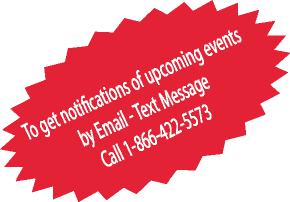 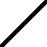 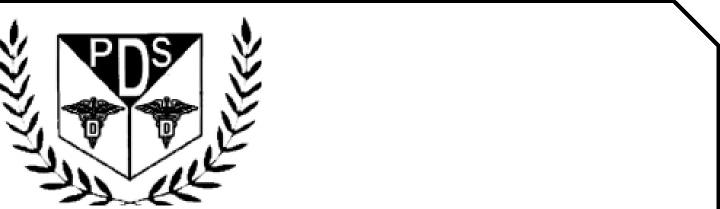 PROMOTING EXCELLENCE IN DENTAL EDUCATION 
Over 7000 Members StrongPresentsA Must attend seminar for you and your staffRESPONSIBILITIES AND REQUIREMENTS OF PRESCRIBING SCHEDULE II OPIOID DRUGS. BY DR HARDEV SINGH ONLINE WEBINAR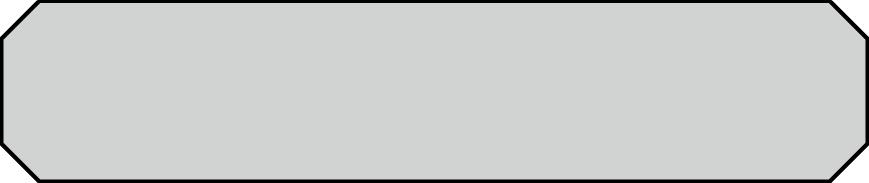 (Please print in capital letters or attach your business card)Name DR/RDH/RDA/DA	Lic noCity	State	ZipCell no ______________ Accept text message yes/no E-Mail________________________________________ARE YOU A PDS MEMBER: YES/ NO                                                                                               FOR REGISTRATIONCALL TOLL FREE 1-866-422-5573 (1-866-4-CALL-PDS) OR 909-933-9076 
TO REGISTER ONLINE VISIT US ON WWW PDSOCIETY. COM Make check payable to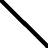 PDS124 EAST F STREET SUITE #8 ONTARIO, CA 91764Dr. D.P. Singh NagraChairman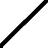 Webinar Date & Time: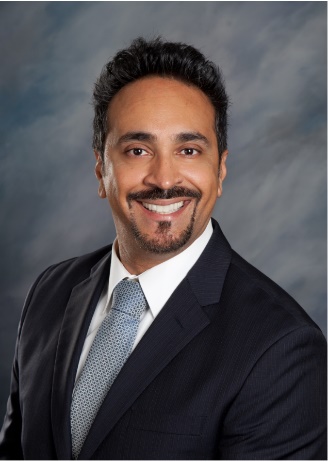 Sunday, AUG 4TH , 2024, 8:00 AM – 10:00 AM Pacific Time (US & Canada)Duration: 2 HoursCourse Description:Hardev M. Singh DMD, MS.Dr. Singh was awarded his dental degree from the University of Pittsburgh, School of Dental Medicine, while being a dental student he was awarded the Health Professional Scholarship Program (HPSP) from the United States Army. As a commissioned dental officer, he was awarded the Army Service Ribbon, Global War on Terrorism Service Medal, and the Army Commendation Medal. After serving the Army, Dr. Singh was an Associate Professor at Western University providing clinical dental care with a focus on complex exodontia and pre-prosthetic surgery. While working in academia he was the owner of a dental practice, however his passion to continue to advance himself led him to become a Periodontic resident at the prestigious Loma Linda University with the focus on advanced periodontal surgery and implant therapy. At Loma Linda he graduated as chief resident and received training from worldwide clinicians. He still holds his academic appointment at Western University as an adjunct faculty. One of the components of his residency training was not only the surgical aspect, but also the importance of non-surgical therapy. As a resident affiliated with various hospitals,  the ability to deal with patients with various systemic & pain management issues from various backgrounds provided to be extremely important during residency.  RESPONSIBILITIES AND REQUIREMENTS OF PRESCRIBING SCHEDULE II OPIOID DRUGSAt this current time the widespread abuse and usage of numerous opioids in the country has reached to an epidemic level bringing up awareness in society.  At this time the effects of abuse has led to extremely tragic and dangerous outcomes on both individuals and their families.  Prevention of such calamities by educating patients and changing or modifying prior prescribing methods by all providers can be helpful going forward.  By incorporating proper education tools for patients and doing adequate post-operative care providers can minimize opioid abuse that is extremely prevalent at this current moment.Topics to be covered Responsibility of prescribing Schedule II opioids as a health care providerPain management in dentistryRegulatory requirements for prescribers Regulatory requirements for dispensersProcedures for managing vulnerable patientsProcedures for managing substance use disorder patients.WEBINAR SPONSORED BY PUNJABI DENTAL SOCIETYCircle one	First	Middle Initial	LastCircle one	First	Middle Initial	LastAddressREGISTRATION FEEDentists Non-members$50.00Members$40.00Hygienist/R.D.A. Non-members$40.00Members$35.00